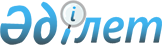 2000 жылға арналған Бірыңғай бюджеттік жіктемеге N 30 өзгерістер мен толықтырулар енгізу туралыҚазақстан Республикасының Қаржы Министрінің 2000 жылғы 27 желтоқсандағы N 568  бұйрығы ("Қазақстан Республикасы орталық атқарушы және өзге де мемлекеттік органдарының нормативтік құқықтық актілері", 2001 ж. N 6, ст.323) Қазақстан Республикасы Әділет министрлігінде 2001 жылғы 7 ақпанда тіркелді. N 1387

      "Бiлiм беру туралы" Z990389_ 1999 жылғы 7 маусымдағы, "Қазақстан Республикасындағы бағалау қызметi туралы" Z000109_ 2000 жылғы 30 қарашадағы және "2001 жылға арналған республикалық бюджет туралы" Z000131_ 2000 жылғы 22 желтоқсандағы Қазақстан Республикасының Заңдарына, "Қазақстан Республикасында Әйелдердiң жағдайын жақсарту жөнiндегi Ұлттық iс-қимылдар жоспары туралы" P990999_ 1999 жылғы 19 шiлдедегi N 999 , "Қазақстан Республикасы Ауыл шаруашылығы министрлiгiнiң ақпараттық-маркетингтiк жүйесiн қалыптастыру мәселелерi туралы" P001627_ 2000 жылғы 30 қазандағы N 1627, "Қазақстан Республикасының республикалық маңыздағы жалпы пайдаланымдағы автомобиль жолдарын жiктеу ережесiн және тiзбесiн бекiту туралы" P001809_ 2000 жылғы 5 желтоқсандағы N 1809 Қазақстан Республикасы Yкiметiнiң қаулыларына сәйкес БҰЙЫРАМЫН: 

      1. "2000 жылға арналған Бiрыңғай бюджеттiк жiктеменi бекiту туралы" Қазақстан Республикасы Қаржы министрлiгінің 1999 жылғы 30 желтоқсандағы N 715 V991058_ бұйрығына мынадай өзгерiстер мен толықтырулар енгiзiлсiн: 

      шығыстардың бюджеттiк функционалдық жiктемесiнде: 

      "1.2.105 Әкiмдердiң аппараты" деген жолдан кейiн мынадай редакциядағы жолмен толықтырылсын: 

      "1.2.105.57 Мүлiктi бағалауды қамтамасыз ету" 

      "1.2.259.31 Коммуналдық меншiктiң мүлiктерiн сатып алу" деген жол мынадай редакцияда жазылсын: 

      "1.2.259.31 Мүлiктердi коммуналдық меншiкке сатып алу"; 

      "2.2.105.32.34 Жедел қозғалыс отряды" деген жол мынадай редакцияда жазылсын: 

      "2.2.105.32.34 Жедел қозғалыс отрядтары, жедел құтқару отрядтары" 

      "3.1.251.35 Қоғамдық тәртiп пен қауiпсiздiк объектiлерiн салу және күрделі жөндеу" деген жолдан кейін мынадай редакциядағы жолмен толықтырылсын: 

      "3.1.251.36 Елдi мекендердегi жол қозғалысын реттеу құралдарын және жабдықтарын пайдалану"; 

      "4.2.263.20.32 Оқу және даму мүмкiндiктерi шектеулi балаларға арналған арнайы мектеп-интернаттар" деген жол мынадай редакцияда жазылсын: 

      "4.2.263.20.32 Оқу және даму мүмкiндiктерi шектеулi балаларға арналған арнайы мектептер мен мектеп-интернаттар"; 

      "4.2.263.20.36 Кешкi (сменалық) жалпы бiлiм беру мектептерi" деген жолдан кейiн мынадай редакциядағы жолмен толықтырылсын: 

      "4.2.263.20.37 Мемлекеттiк емес бiлiм беру ұйымдарында жалпы бiлiм беру"; 

      "4.2.263.32 Жергiлiктi деңгейде орта бiлiм жүйесiн ақпараттандыру" деген жолдан кейiн мынадай мазмұндағы жолмен толықтырылсын: 

      "4.2.263.37 Мемлекеттiк орта бiлiм беретiн мекемелердiң кiтапхана қорларын жаңарту үшiн оқулықтарды сатып алу және жеткiзiп беру"; 

      "4.2.263.46 Мектепаралық оқу-өндiрiс комбинаттарында алғашқы кәсiптiк бiлiм беру" деген жолдан кейiн мынадай мазмұндағы жолмен толықтырылсын: 

      "4.2.263.51 Жергiлiктi деңгейде балалар мен жас өспiрiмдерге қосымша бiлiм беру бағдарламасын iске асыру" 

      "4.3.263.31.31 Арнайы кәсiптiк-техникалық мектептер" деген жолдан кейiн мынадай мазмұндағы жолмен толықтырылсын: 

      "4.3.263.31.32 Жергiлiктi деңгейде алғашқы кәсiби бiлiм берудiң мемлекеттiк емес ұйымдарында кадрларды даярлау"; 

      "4.4.254.8 Жергiлiктi деңгейде орта арнаулы оқу орындарында кадрларды даярлау" деген жол мынадай редакцияда жазылсын: 

      "4.4.254.8 Жергiлiктi деңгейде орта кәсiби бiлiмдi мамандар даярлау"; 

      "4.4.263.8 Жергiлiктi деңгейде орта арнаулы оқу орындарында кадрларды даярлау" деген жол мынадай редакцияда жазылсын: 

      "4.4.263.8 Жергiлiктi деңгейде орта кәсiби бiлiмдi мамандар даярлау" 

      "4.5.104.10.30 Мемлекеттiк функцияларды орындау үшiн кадрларды қайта даярлау" деген жолдан кейiн мынадай мазмұндағы жолдармен толықтырылсын:     "4.5.105 Әкiмдердiң аппараты     4.5.105.11 Жергiлiктi деңгейде кадрлардың бiлiктiлiгiн көтеру және қайта даярлау     4.5.105.11.5 Мемлекеттiк қызметкерлердiң бiлiктiлiгiн көтеру";     "4.5.251.11 Жергiлiктi деңгейде кадрларды қайта даярлау" деген жол мынадай редакцияда жазылсын:     "4.5.251.11 Жергiлiктi деңгейде кадрлардың бiлiктiлiгiн көтеру және қайта даярлау";     "4.5.254.11 Жергiлiктi деңгейде кадрларды қайта даярлау" деген жолдан кейiн мынадай мазмұндағы жолмен толықтырылсын:     "4.5.254.11.6 Мемлекеттiк мекемелердiң кадрларының бiлiктiлiгiн көтеру және қайта даярлау";     "4.5.254.11 Жергiлiктi деңгейде кадрларды қайта даярлау" деген жол мынадай редакцияда жазылсын:     "4.5.254.11 Жергiлiктi деңгейде кадрлардың бiлiктiлiгiн көтеру және қайта даярлау";     "4.5.263.11 Жергiлiктi деңгейде кадрларды қайта даярлау" деген жол мынадай редакцияда жазылсын:     "4.5.263.11 Жергiлiктi деңгейде кадрлардың бiлiктiлiгiн көтеру және қайта даярлау";     "4.5.263.11.6 Мемлекеттiк мекемелердiң кадрларын қайта даярлау" деген жол мынадай редакцияда жазылсын:     "4.5.263.11.6 Мемлекеттiк мекемелердiң кадрларының бiлiктiлiгiн көтеру және қайта даярлау";     "4.9.263.53 Жергiлiктi деңгейде бiлiм беру нысандарын салу және қайта жөндеу" деген жол мынадай редакцияда жазылсын:     "4.9.263.53 Жергiлiктi деңгейде бiлiм беру объектiлерiн салу";             "5.3.254.30 Психикалық ауруларға стационарлық медициналық көмек көрсету" деген жол мынадай редакцияда жазылсын:     "5.3.254.30 Психикалық ауруларға мамандандырылған медициналық көмек көрсету";     "5.3.254.32 Туберкулез ауруларына стационарлық медициналық көмек көрсету" деген жол мынадай редакцияда жазылсын:     "5.3.254.32 Туберкулез ауруларына мамандандырылған медициналық көмек көрсету";     "5.3.254.47 Онкологиялық ауруларға стационарлық медициналық көмек көрсету" деген жол мынадай редакцияда жазылсын:     "5.3.254.47 Онкологиялық ауруларға мамандандырылған медициналық көмек көрсету"; 

       "5.3.254.48 Алкогольдiк, нашақорлық және токсикологиялық тәуелді ауруларға стационарлық медициналық көмек көрсету" деген жол мынадай редакцияда жазылсын: 

      "5.3.254.48 Алкогольдiк, нашақорлық және токсикологиялық тәуелдi ауруларға мамандандырылған медициналық көмек көрсету"; 

      "5.3.254.49 Терi-венерологиялық ауруларға стационарлық медициналық көмек көрсету" деген жол мынадай редакцияда жазылсын: 

      "5.3.254.49 Терi-венерологиялық ауруларға мамандандырылған медициналық көмек көрсету"; 

      "5.3.254.50 Жұқпалы ауруларға стационарлық медициналық көмек көрсету" деген жол мынадай редакцияда жазылсын: 

      "5.3.254.50 Жұқпалы ауруларға мамандандырылған медициналық көмек көрсету"; 

      "5.4.254.46 Амбулаториялық-емханалық мекемелерде халыққа алғашқы дәрiгерлiк-санитарлық көмек көрсету" деген жолдан кейiн мынадай мазмұндағы жолмен толықтырылсын: 

      "5.4.254.54 Алғашқы дәрiгерлiк-санитарлық көмек және мамандандырылған амбулаториялық-емханалық көмек көрсету"; 

      "5.9.254.38 Облыстардағы халықтың денсаулығын сақтау жөнiндегi басқа қызмет көрсетулер" деген жол мынадай редакцияда жазылсын: 

      "5.9.254.38 Жергiлiктi деңгейде халықтың денсаулығын сақтау жөнiндегi басқа қызмет көрсетулер"; 

      "5.9.254.38.31 Азаматтардың жекелеген санаттарын ауру түрлерi бойынша дәрі-дәрмекпен қамтамасыз ету" деген жол мынадай редакцияда жазылсын: 

      "5.9.254.38.31 Халықтың жекелеген санаттарын ауру түрлерi бойынша дәрі-дәрмекпен қамтамасыз ету"; 

      "5.9.254.38.32 Азаматтардың жекелеген санаттарын балалар тағамдарының арнаулы өнiмдерiмен қамтамасыз ету" деген жол мынадай редакцияда жазылсын: 

      "5.9.254.38.32 Халықтың жекелеген санаттарын балалар және емдiк тағамдарының арнаулы өнiмдерiмен қамтамасыз ету"; 

      "5.9.254.52 Жергiлiктi деңгейде денсаулық сақтау нысандарын салу және күрделi жөндеу" деген жол мынадай редакцияда жазылсын: 

      "5.9.254.52 Жергiлiктi деңгейде денсаулық сақтау объектілерiн салу"; 

      "6.1.258 Еңбек және халықты әлеуметтiк қорғау бойынша атқару органы" деген жолдан кейiн мынадай мазмұндағы жолдармен толықтырылсын: 

      "6.1.258.31 Арнайы мемлекеттiк жәрдемақылар 

      6.1.258.31.30 ЧАЭС оқиғасында апат салдарын жою кезiнде қаза болғандардың (қайтыс болғандардың, хабар-ошарсыз кеткендердiң), әскери қызметкерлердiң, iшкi iстер органдары қызметкерлерiнiң және тұлғаларының отбасылары 

      6.1.258.31.31 Ұлы Отан соғысы жылдарында тылдағы қажырлы еңбек және адал әскери қызметi үшiн ССРО ордендерi және медальдарымен марапатталған тұлғалар 

      6.1.258.31.32 Көшiру күнi құрсақта болған балаларды қоса алғанда Қазақстан Республикасына шеттету және қоныс аудару аймағынан көшiрiлген ЧАЭС оқиғасында апат салдарын жоюға қатысушылар 

      6.1.258.31.33 I және II топ мүгедектерi 

      6.1.258.31.34 III топ мүгедектерi 

      6.1.258.31.35 16 жасқа дейiнгi мүгедек балалар 

      6.1.258.31.36 "Алтын алқа" "Күмiс алқа" белгiсiмен марапатталған немесе бұрын "Батыр ана" атағын алған және "Ана даңқы" орденiмен марапатталған көп балалы аналар 

      6.1.258.31.37 Төрт және одан да көп бiрге тұратын кәмелетке толмаған балалары бар көп балалы отбасылар 

      6.1.258.31.38 Мүгедек немесе зейнеткер болып табылатын саяси қуғын-сүргiн құрбандары, саяси қуғын-сүргiннен зиян шеккен тұлғалар     6.1.258.31.39 Қазақстан Республикасының алдында ерекше сiңiрген еңбегi үшiн зейнетақы тағайындалған тұлғалар";     "6.1.258 Еңбек және халықты әлеуметтiк қорғау бойынша атқару органы" деген жол мынадай редакцияда жазылсын:     "6.1.258 Жергiлiктi бюджеттен қаржыландырылатын еңбек және халықты әлеуметтiк қорғау бойынша атқару органы";     "6.1.258.32.33 Жүйке аурулар интернаттары" деген жолдан кейiн мынадай мазмұндағы жолмен толықтырылсын:     "6.1.258.32.34 Мүгедек балаларды оңалту және бейiмдеу орталығы";     "6.1.263.33.32 Кәмелетке толмаған балалар үшiн баспана" деген жолдан кейiн мынадай мазмұндағы жолмен толықтырылсын:     "6.1.263.33.33 Отбасы түрiндегi балалар ауылы";     "6.2.258 Еңбек және халықты әлеуметтiк қорғау бойынша атқару органы" деген жол мынадай редакцияда жазылсын:     "6.2.258 Жергiлiктi бюджеттен қаржыландырылатын еңбек және халықты әлеуметтiк қорғау бойынша атқару органы";     "6.9.258 Еңбек және халықты әлеуметтiк қорғау бойынша атқару органы" деген жол мынадай редакцияда жазылсын:     "6.9.258 Жергiлiктi бюджеттен қаржыландырылатын еңбек және халықты әлеуметтiк қорғау бойынша атқару органы"; 

       "6.9.258.33.30 Облыстық, қалалық және аудандық медициналық-әлеуметтiк сараптама комиссиясы" деген жолдан кейiн мынадай мазмұндағы жолдармен толықтырылсын:     "6.9.258.35 Жәрдемақы есептеу, төлеу және беру бойынша қызмет көрсетуге ақы төлеу      6.9.258.39 Жергiлiктi деңгейде әйелдердiң жағдайын жақсарту жөнiндегi Ұлттық iс-қимыл жоспарын iске асыру      6.9.258.39.30 Әйелдер, жас өспiрiмдер және балалар үшiн әлеуметтiк бейiмдеу орталығы      6.9.258.39.31 Зорлық құрбандарын қолдау үшiн дағдарыс орталығы";     6.9.258.52 Әлеуметтiк қамтамасыз ету объектiлерiн салу және күрделi жөндеу" деген жол мынадай редакцияда жазылсын:     "6.9.258.52 Әлеуметтiк қамтамасыз ету объектiлерiн салу";     "7.1.105.73 Азаматтардың жеке санаттарын тұрғын үймен қамтамасыз ету" деген жолдан кейiн мынадай мазмұндағы жолдармен толықтырылсын:     "7.1.131 Астана қаласының әкiмi     7.1.131.35 Астана қаласында мемлекет қызметкерлерi үшiн тұрғын үй салу";     "7.1.274.43.30 Халықтардың аса мұқтаж адамдарын тұрғын үймен қамтамасыз ету" деген жолдан кейiн мынадай мазмұндағы жолмен толықтырылсын:     "7.1.274.43.31 Апаттық жағдайда тұрған тұрғын үйлерге күрделi жөндеу";     "7.3. Сумен жабдықтау" деген жолдан кейiн мынадай мазмұндағы жолдармен толықтырылсын:     "7.3.114 Атырау облысының әкiмi     7.3.114.30 Атырау қаласының сумен жабдықтау және санитария жобасы     7.3.114.30.85 Қайтарып алу негiзiнде сыртқы заемдар есебiнен жергiлiктi деңгейде жобаны iске асыру     7.3.129 Оңтүстiк Қазақстан облысының әкiмi     7.3.129.31 Сарыағаш қаласындағы су құбырын салу     7.3.130 Алматы қаласының әкiмi     7.3.130.33 Алматы қаласында су құбыры және суағар жүйесiн қайта салу     7.3.130.33.85 Қайтарып берiлетiн сыртқы заемдар есебiнен жергiлiктi деңгейде жобаны iске асыру";     "7.3.274.41 Сумен жабдықтау жүйесiнiң жұмыс iстеуi" деген жолдан кейiн мынадай мазмұндағы жолмен толықтырылсын:     "7.3.274.51 Ағынды суды тазалауды қамтамасыз ету"     "8.1.263.39 Жергiлiктi деңгейде спорт шараларын өткiзу" деген жол мынадай редакцияда жазылсын:     "8.2.263.39 Жергiлiктi деңгейде спорт шараларын өткiзу";     "8.2 Спорт және туризм" деген жолдан кейiн мынадай мазмұндағы жолдармен толықтырылсын:     "8.2.263 Жергiлiктi бюджеттен қаржыландырылатын бiлiм беру, мәдениет, спорт және туризм атқарушы органы     8.2.263.57 Жергiлiктi деңгейде туристiк қызмет көрсету жөнiндегi iс-шаралар"; 

       "8.9.263.54 Жергiлiктi деңгейде мәдениет пен спорт нысандарын салу және күрделі жөндеу" деген жол мынадай редакцияда жазылсын: 

      "8.9.263.54 Жергiлiктi деңгейде мәдениет және спорт объектiлерiн салу"; 

      "10.1.257.30 Жергiлiктi деңгейде ветеринарлық шараларға қолдау көрсету" деген жолдан кейiн мынадай мазмұндағы жолмен толықтырылсын: 

      "10.1.257.31 Өсiмдiк шаруашылығында тұқымдық репродукторларды қолдау"; 

      "10.9.257.28 Жергiлiктi бюджеттен қаржыландырылатын мемлекеттiк мекемелердiң бекiтiлген тәртiп бойынша тiркелген келiсiмдi мiндеттемелерi бойынша кредиторлық берешектi өтеу" деген жолдан кейiн мынадай мазмұндағы жолмен толықтырылсын: 

      "10.9.257.31 Ауыл шаруашылығының ақпараттық-маркетингтiк жүйесiн дамыту"; 

      "12.1.115.30.82 Республикалық бюджеттен трансферттер есебiнен жобаны жүзеге асыру" деген жолдан кейiн мынадай мазмұндағы жолмен толықтырылсын:     "12.1.115.30.86 Сыртқы заем есебiнен жергiлiктi деңгейде жобаны iске асыру";     "12.1.274.49 Жергiлiктi деңгейде автомобиль жолдарын салу" деген жол мынадай редакцияда жазылсын:     "12.1.274.49 Жергiлiктi деңгейде автомобиль жолдарын салу және қайта жаңарту";     "12.1.274.49.30 Жергiлiктi деңгейде автомобиль жолдарын қайта жаңарту" деген жол мынадай редакцияда жазылсын:     "12.1.274.49.30 Жергiлiктi деңгейде автомобиль жолдарын салу және қайта жаңарту";     "12.1.274.49.31 Елдi мекендердiң iшiндегi жолдардың құрылысы" деген жол мынадай редакцияда жазылсын:     "12.1.274.49.31 Қалалардың және басқа елдi мекендердiң көшелерiн салу және қайта жаңарту";     "12.1.274.50 Жергiлiктi деңгейде жол жүйесiн пайдалану" деген жол мынадай редакцияда жазылсын:     "12.1.274.50 Жергiлiктi деңгейде автомобиль жолдарын пайдалану"; 

       "12.1.274.50.12 Автомобиль жолдарының жұмыс iстеуiн қамтамасыз ету" деген жолдан кейiн мынадай мазмұндағы жолдармен толықтырылсын: 

      "12.1.274.50.30 Жергiлiктi мақсаттағы автомобиль жолдарының жұмыс iстеуiн қамтамасыз ету 

      12.1.274.50.31 Қалалардың және басқа елдi мекендердiң көшелерiн жұмыс iстеуiн қамтамасыз ету"; 

      "13.9.105.30 Коммуналдық меншiк объектiлерiн салу және күрделi жөндеу" деген жолдан кейiн мынадай мазмұндағы жолмен толықтырылсын:     "13.9.105.40 Құқық қорғау органдары қызметкерлерiнiң еңбегiне ақы төлеу жаңа жүйесiн енгiзу";     "13.9.119 Қарағанды облысының әкiмi" деген жолдан кейiн мынадай мазмұндағы жолмен толықтырылсын:     "13.9.119.30 Приозерск қаласының инфрақұрылымын қолдау";     "13.9.120 Қызылорда облысының әкiмi" деген жолдан кейiн мынадай мазмұндағы жолмен толықтырылсын:     "13.9.120.31 Қызылорда облысының әлеуметтiк инфрақұрылымын дамыту".     2. Шығыстар 2001 жылдың 1 қаңтарынан бастап мынадай бағдарламалар (кiшi бағдарламалар) бойынша жүзеге асырылмайды деп белгiленсiн:     "2.2.105.32.33 Шығыс Қазақстандық оперативті құтқару отряды"     "3.2.105.66 Нотариалдық қызмет жүргiзудi ұйымдастыру     "3.2.105.66.30 Нотариалдық кеңселер";     "5.4.254.35 Ауылдық жерлердегi емханаларда халыққа алғашқы дәрiгерлiк-санитарлық көмек көрсету";     "5.4.254.46 Емханаларда халыққа алғашқы дәрiгерлiк-санитарлық көмек көрсету"     "6.1.258.38 Ұлы Отан соғысындағы Жеңiстiң 55 жылдығын мерекелеудi өткiзу"     "7.3.132.30 Атырау қаласының экономикалық дамуына, сумен жабдықталуына және канализация жүйелерiне арналған жағдайларды қамтамасыз ету     7.3.132.30.82 Республикалық бюджеттен трансферттер есебiнен жобаны жүзеге асыру     7.3.132.30.83 Жергiлiктi бюджеттен қоса қаржыландыру есебiнен жобаны жүзеге асыру     7.3.132.80 Атырау қаласының экономикалық дамуына, сумен жабдықталуына және канализация жүйелерiне арналған жағдайларды қамтамасыз ету"     "8.1.263.35 Жергiлiктi деңгейде балалармен мәдени және спорт шараларын өткiзу      8.1.263.35.30 Жергiлiктi деңгейде балалармен мәдени шараларын өткiзу     8.1.263.35.31 Жергiлiктi деңгейде балалармен спорт шараларын өткiзу";     "8.1.263.49 Түркiстан қаласының 1500 жылдығына арналған мерекелік шараларды өткiзу     8.1.263.51 Ұлы Отан соғысындағы Жеңiстiң 55 жылдығын мерекелеудi өткiзу";     "12.1.115.30.80 Сыртқы қарыздар есебiнен жобаны жүзеге асыру";     "12.1.274.39 Елдi мекендердiң iшiндегi жолдардың";     "12.1.274.50.12 Автомобиль жолдарының жұмыс iстеуiн қамтамасыз ету";     "12.1.274.39 Елдi мекендердiң iшiндегi жолдардың жұмысын қамтамасыз ету";     "13.9.105.56 Арнайы экономикалық аймақты дамыту";     "15.1.111.18.30 Қысқы кезеңге дайындалу және қоныс аудару бойынша іс-шараларды аяқтау";     "15.1.119.18.31 Приозерск қаласының жергiлiктi атқарушы органының кредиторлық берешектерiн өтеу";     "15.1.124.18.30     "15.1.111.18.31 Теңдік селосындағы мектептi салу"     "15.1.129.18.30      Ескерту: 15.1.124.18.30 және 15.1.129.18.30 жолдары алынып                          тасталынды - ҚР Қаржы министрінің 2001 жылғы 18 мамырдағы               N 259 бұйрығымен.  V011523_     15.1.129.18.31 Түркiстан қаласында айналма автомобиль жолын салу";     "15.1.130.18.30 Алматы қаласындағы метро құрылысы     15.1.130.18.31 Әлеуметтiк сала объектiлерiн сейсмикалық күшейту жөнiндегi жұмыстарды жүргізу     15.1.130.18.32 Алматы қаласының инфрақұрылымын дамыту".     3. Бұйрықтың атауындағы, мәтiнiндегi және оған қосымшалардағы "2000   жылға арналған" деген сөздер алынып тасталсын.     4. Заң қызметі департаменті (Қ. Әбдіқалықов) және Бюджет департаменті(Е. Бахмутова) осы бұйрықтың Қазақстан Республикасының Әділет министрлігінде мемлекеттік тіркелуін қамтамасыз етсін.     5. Осы бұйрық 2001 жылдың 1 қаңтарынан бастап күшіне енеді және 2000 жылға арналған есептеу кезеңінде жүзеге асырылатын қорытынды операцияларға таратылмайды.     Министр       Мамандар:              Омарбекова А.Т.                        Икебаева Ә.Ж.   
					© 2012. Қазақстан Республикасы Әділет министрлігінің «Қазақстан Республикасының Заңнама және құқықтық ақпарат институты» ШЖҚ РМК
				